Enjoy the flavors of Fall. Try this recipe chock full of Fall flavors –sweet potatoes, apples, cranberries, and turkey. If you don’t have turkey, use leftover or canned chicken.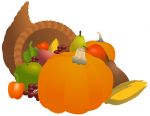 Harvest Stew             Makes 4 servings 1 tablespoon canola oil1 medium onion, chopped2 large carrots, cut into ½  inch pieces1 stalk of celery, cut into thin slices2 medium sweet potatoes or yams, peeled and cut in half, and cut into ½ inch pieces - about 2 cups (you can also use white potatoes or a mix of both).  1-1 ½ cups low sodium chicken broth 1 bay leaf ½  teaspoon dried thyme (optional)2 medium sweet, juicy apples, peeled, cored and cut into bite-size pieces1 cup fresh cranberries or a can of whole cranberries, rinsed and drained2 cups diced cooked turkey (You can also use leftover chicken, or canned chicken, rinsed and drained)Salt and freshly ground black pepper, to taste In a deep pan or skillet, heat the oil over medium-high heat. Cook the onion until it softens, about 4 minutes.  Add the carrot, celery, and potatoes. Lower heat to medium and sauté until the vegetables become lightly browned, stirring frequently.  Add the bay leaf, thyme, and 1 cup of broth.Lower the heat to a simmer, cover and cook until the vegetables are almost tender, about 10 -12 minutes.Stir in the apple and cranberries. If the mixture seems dry add more broth to cook the fruit. Simmer until the apple has softened and the cranberries are tender, about 5 minutes.Add the turkey.  Heat for a few minutes, until the turkey is hot.  Season to taste with salt and pepper. Remove the bay leaf before serving.Recipe adapted from: American Institute for Cancer Research, The New American Plate Cookbook,2005.To make this for 2:  Reduce the ingredients: Use:  ¼ cup chopped onion, 1 carrot, ½ stalk of celery, 1 potato, ½ cup of broth, ¼ teaspoon thyme, 1 apple,  ½ cup cranberries, and 1 cup turkey or chicken.